オープンデータの座標値について　府中市が公開しているオープンデータの座標値は次のとおりです。１　座標系　(1)　平面直角座標系（2000）09　第Ⅸ系（数学座標系）　EPSG:2451　(2)　緯度経度（2011）　EPSG:6668２　平面直角座標系（2000）09　第Ⅸ系（数学座標系）について　　座標値の意味は次のとおりです。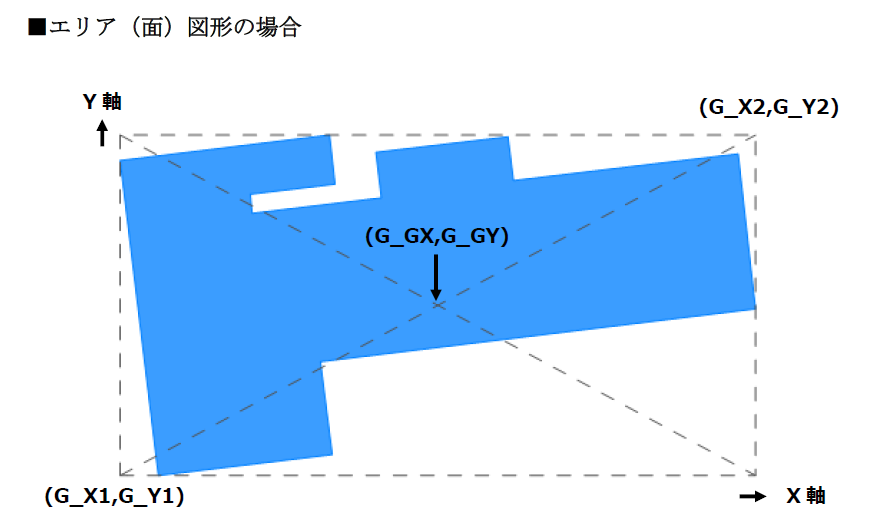 G_GX：図形を囲む四角形の中心のX座標値 G_GY：図形を囲む四角形の中心のY座標値 G_X1：図形を囲む四角形の左下のX座標値 G_Y1：図形を囲む四角形の左下のY座標値 G_X2：図形を囲む四角形の右上のX座標値 G_Y2：図形を囲む四角形の右上のY座標値 G_ID：地理情報システムで保有しているID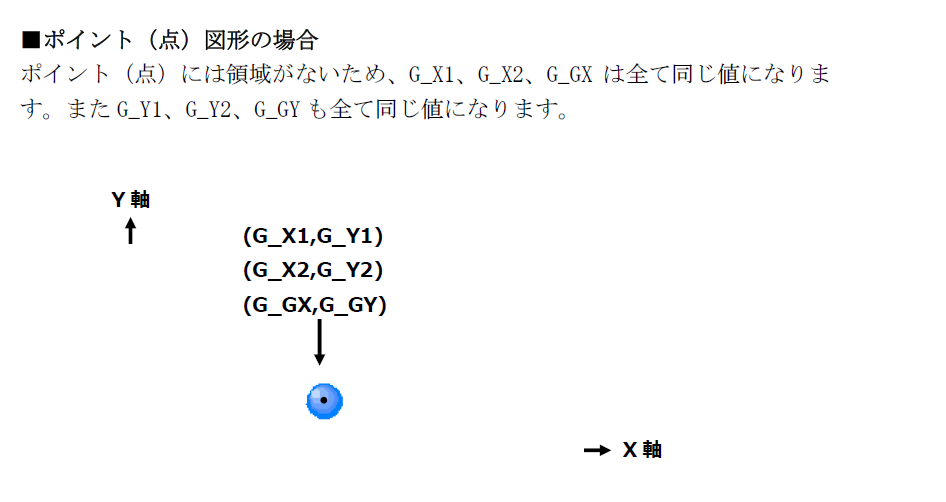 